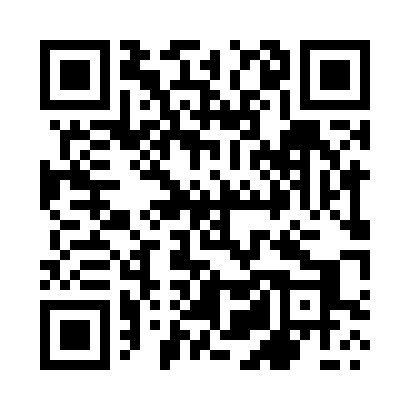 Prayer times for Motulka, PolandMon 1 Apr 2024 - Tue 30 Apr 2024High Latitude Method: Angle Based RulePrayer Calculation Method: Muslim World LeagueAsar Calculation Method: HanafiPrayer times provided by https://www.salahtimes.comDateDayFajrSunriseDhuhrAsrMaghribIsha1Mon3:546:0012:324:587:049:032Tue3:515:5812:314:597:069:053Wed3:475:5512:315:007:089:084Thu3:445:5312:315:027:109:105Fri3:415:5112:315:037:129:136Sat3:385:4812:305:047:139:167Sun3:345:4612:305:067:159:188Mon3:315:4312:305:077:179:219Tue3:285:4112:295:087:199:2410Wed3:245:3912:295:107:219:2611Thu3:215:3612:295:117:239:2912Fri3:185:3412:295:127:259:3213Sat3:145:3112:285:137:269:3514Sun3:115:2912:285:157:289:3815Mon3:075:2712:285:167:309:4116Tue3:035:2412:285:177:329:4317Wed3:005:2212:275:187:349:4718Thu2:565:2012:275:207:369:5019Fri2:525:1812:275:217:379:5320Sat2:495:1512:275:227:399:5621Sun2:455:1312:275:237:419:5922Mon2:415:1112:265:247:4310:0223Tue2:375:0912:265:267:4510:0624Wed2:335:0612:265:277:4710:0925Thu2:295:0412:265:287:4810:1326Fri2:255:0212:265:297:5010:1627Sat2:205:0012:265:307:5210:2028Sun2:164:5812:255:317:5410:2329Mon2:144:5612:255:327:5610:2730Tue2:134:5412:255:347:5810:29